Publicado en Toledo el 17/01/2023 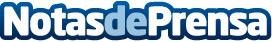 La colección 'SINCRETISMOS' del artista Fernando Hervás llega al Círculo de Arte de ToledoD. Teo García Pérez, concejal de cultura de la ciudad, inaugura la exposición con una emotiva presentaciónDatos de contacto:AntígonaArtista 653175080Nota de prensa publicada en: https://www.notasdeprensa.es/la-coleccion-sincretismos-del-artista-fernando_1 Categorias: Nacional Artes Visuales Sociedad Castilla La Mancha http://www.notasdeprensa.es